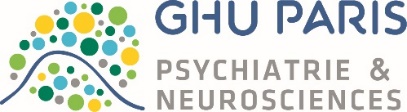 FICHE D’ENREGISTREMENTGRH-RECRUT - FE 01Fiche de postePage 1/2Fiche de posteVersion 1Fiche de posteDate de diffusion : 02/09/2020Groupe Hospitalier Universitaire Paris - Psychiatrie et Neurosciences Direction des Ressources Humaines Service : Sainte Anne Form@tionAccès par :RER B : station Denfert RochereauMétro : ligne 6 station glacière Bus 21, 62, 88IDENTIFICATION DU POSTEIDENTIFICATION DU POSTEMETIER / FONCTIONAssistante de formation Sainte Anne Form@tion (SAF) 80 %Secrétariat de direction, Sainte Anne Form@tion          20 %GRADEAdjoint administratifPOSITION DANS LA STRUCTURELiaisons hiérarchiques :DRH, en charge de la Formation Continue du GHU Responsable de l’organisme de formation Sainte Anne Form@tionLiaisons fonctionnelles/Formation et coordination :Formateurs de Sainte Anne Form@tionAssistantes de formation (Sainte Anne Form@tion, IFCS, IFSI, Formation continue et Bibliothèque médicale)Personnels des services du GHU : la paie, les financiers, la DRH, les services logistiques, les achatsIntervenants vacatairesClients : institutions, stagiaires et partenaires extérieursPRESENTATION DU SERVICE ET DE L’EQUIPE1 responsable de l’organisme de formation Sainte Anne Form@tion3 cadres consultants2 assistantes de formation1 ASHHORAIRES8h45 à 16h15, du lundi au vendredi (en fonction du besoin de la hiérarchie)MISSIONS DU POSTEMISSIONS DU POSTEMISSION PRINCIPALE Assurer l’organisation administrative de certaines formations continue en inter, et le secrétariat de direction de SAF.ACTIVITES AFFERENTES A LA MISSION PRINCIPALESecrétariat de direction     AgendaTenir à jour l’agenda du responsable : prendre les rendez-vous, transmettre les messages, alerter sur les questions d’organisations. Préparation des dossiers des différentes instances et réunions diverses – Archivage des dossiersCourrierDépouiller, enregistrer et distribuer le courrier apporté par le vaguemestreCongés et absence du personnelVérifier les demandes de congés du personnel : dates et durée en liaison avec le responsable de Sainte Anne Form@tionGérer le planning du personnel d’après le logiciel E-PLANNINGArchiver les demandes de congésSecrétariat de Sainte Anne Form@tion    Organisation logistique et administrative des dispositifs de formation de Sainte Anne    Form@tionAssurer l’organisation et la gestion administrative  des  formations et conférences  en  inter 
(convocations des étudiants, élaboration des conventions de formation institutionnelles / individuelles, attestations pédagogiques, feuilles d’émargement, trombinoscope, élaboration des contrats ou conventions pour la rémunération des intervenants)Mise à jour de la plateforme informatique EFICASS destinée aux étudiants en collaboration avec le Webmaster.Collaborer sur les plaquettes de formations avec le service communication Prise de notes et compte rendu des réunionsElaborer le rapport d’activité, le bilan pédagogique et financier et toutes les activités avec les organismes certificateurs (OPQF, ANDPC et la DIRECCTE), en collaboration avec sa collègue et le responsable de Sainte Anne Form@tion.FICHE D’ENREGISTREMENTGRH-RECRUT -FE 01Fiche de postePage 1/2Fiche de posteVersion 1Fiche de posteDate de diffusion : 19/05/2020Liaisons avec les services du GHUEtablir les documents permettant de rémunérer les intervenants externes et les transmettre au service paie (tableaux de rémunération et contrats des vacataires)Etablir ou contrôler les frais de mission, permettant les remboursements des intervenants puis les transmettre au service de la paieMettre à jour le fichier des intervenantsCommander les billets des intervenants sur la plateforme Carlson Wagon Lits, puis transmission au Service des AchatsEtablir et transmettre la facturation des formations au service des financesMISSIONS COMMUNESAider ponctuellement l’autre secrétaire sur son propre secteur d’activité, en fonction de la charge de travailAssurer la transmission des informations nécessaires à la marche de Sainte Anne Form@tionCOMPETENCES ET APTITUDES REQUISES POUR LE POSTECOMPETENCES ET APTITUDES REQUISES POUR LE POSTECOMPÉTENCES Domaines de compétences :Connaissance du fonctionnement d’un organisme de formationConnaissance des outils de bureautiqueSavoir organiser un secrétariat de directionSavoir collaborer à la mise en place de réunions et de manifestations évènementiellesAPTITUDESSens de l’organisation et des prioritésRigueur, discrétion professionnelle, respect de la confidentialité, disponibilité. Esprit d’initiativeEsprit d’équipeCapacités d’analyse et de synthèse, d’organisation et d’autonomieOBLIGATIONS PROFESSIONNELLES-   Obligations liées au statut de fonctionnaire FPH